1. Обоснование актуальности для развития университета и университетской среды Проект создания  единого видео-сервиса «Campus TV» с использованием имеющихся телевизионных панелей в учебных и жилых корпусах ТГУ направлен на улучшение эффективности информирования студентов и сотрудников ТГУ о событиях, мероприятиях, анонсах  в основных локациях Университета. Важным следствием реализации программы может быть рост активности студентов и сотрудников ТГУ в мероприятиях и событиях, повышение лояльности внутриуниверситетской аудитории к инициативам руководства ТГУ. Осуществление проекта способствует выполнению трех важных мероприятий в рамках реализации стратегических инициатив ТГУ: Повышение привлекательности ТГУ как университета, формирующего локальную (в данном случае, коммуникативную) среду; Повышение  привлекательности Томска как города благоприятного для работы и жизни; Внедрение элементов экокампуса (в данном случае имеется ввиду эффективная информационная политика). Реализация проекта будет также направлена на обеспечение одной из целей Программы конкурентоспособности: участие Томского государственного университета в социально-экономическом развитии Томска и Томской области в рамках так называемой Третьей роли университета.диверсификация доходов Университета.Современные абитуриенты, студенты, многие сотрудники и преподаватели получают информацию не только с рабочих компьютеров, мобильных устройств, информационных стендов, но и в местах отдыха, питания, общения, транзита в другие корпуса. При этом видео-контент является максимально эффективным по восприятию, особенно если он выстроен в формате единого видео-сервиса с разветвленной сеткой телевизионных панелей. Университет больше не может игнорировать этот новый коммуникационный вызов, ему  необходимо встраивать коммуникационные привычки молодежи в свой образовательный и коммуникационный контур. По данным различных исследований, касающихся особенностей "цифрового поколения" (для университета - это абитуриенты, студенты, магистранты, молодые ученые) в качестве отличительных особенностей данного поколения выделяются такие как: предпочтение видео контента (пример Youtube), предпочтение форм коммуникации, опосредованных техническими средствами - доверие ко всему высокотехнологичному, высокие требования к уровню комфорта среды обитания. В связи с вышеизложенным - создание данного видео-сервиса, его постоянное обслуживание и поддержание в актуальном состоянии гарантирует лояльность вышеперечисленной аудитории, поскольку для нее - это привычный, востребованный и предпочтительный формат получения информации о мероприятиях и возможностях ТГУ. Осуществление проекта единого видео-сервиса ТГУ применительно к университетской кампусной среде будет являться еще одним шагом на пути движения к инновационной экосистеме (инфраструктуре) и формированию предпринимательской культуры и инновационно-предпринимательского трека в Университете. Краткая характеристика предполагаемых изменений (основная идея проекта) Цель проекта – создание единого видео-сервиса с использованием уже имеющихся телевизионных панелей, размещенных в основных локациях университетского кампуса ТГУ. Создание подобной системы позволит добиться повышения эффективности внутрикампусной информационно-экологической среды информирования, общения и осуществления целого ряда целей по улучшению координации и коммуникации университетских целевых аудиторий, а именно: Непрерывное и эффективное информирование студентов, сотрудников, гостей ТГУ. Объединение и подключение уже имеющихся телевизионных панелей  (телевизоров) к единой системе трансляции видео-контента (на основе облачной технологии) в местах университетских кампусных локаций (НБ ТГУ, общежития, корпуса, музеи, Центра культуры, спортивные сооружения, Ботанический сад, Бизнес-инкубатор и др.) откроет возможность для более эффективного информирования (по сравнению с наружным информированием афишами, объявлениями и др.).Повышение активности участия студентов, сотрудников в мероприятиях, инициативах. Более эффективное информирование в местах популярных университетских локаций (НБ, Ботанический сад, музеи, Центра культуры, стадион, бассейн, кафе, кофейни)  позволит привлечь внимание и увеличить посещаемость, участие студентов/сотрудников в мероприятиях (конференции, концерты, марафоны, благотворительные акции, конкурсы и т.д.). Развитие среды коммерческой рекламы в местах популярных университетских локаций. Создание единого высокотехнологичного видео-сервиса в пространстве кампусных коммуникаций открывает возможности продвижения не только университетских инициатив, но коммерческих/не коммерческих проектов, продуктов, услуг внешних партнеров Университета. Рост количества мест видео-трансляций, ежесуточной аудитории зрителей приведет к значительной привлекательности сервиса, как инструмента рекламы и продвижения. Разработка необходимой нормативной документации, наряду с сервисом, позволит предложить на томский рынок рекламы новую услугу ТГУ, а полученный внебюджетный доход направить на обновление и расширение видео-сервиса. Наполнение медиа-пространства ТГУ «живой» информацией от студентов и преподавателей. Использование современной технологии облачной трансляции видео-контента предполагает использование интернет-инструмента получения информации, рекламы, объявлений от самих пользователей (сотрудников, студентов) и ее размещения (после модерации)  на телевизионных панелях видео-сервиса.Возможность настраивания видео-контента сервиса с учетом нахождения целевой аудитории. У студентов, сотрудников и преподавателей разные интересы и запросы на получение информации и рекламы. Например, в локациях массового нахождения студентов (общежития, учебные корпуса) целесообразно показывать приоритетно информацию для студентов (анонсы студенческих мероприятий, конкурсов, объявлений деканатов факультетов, стипендиальных программ,  предложений корпоративных партнеров и т.д.), тогда как в кафе для сотрудников будет востребована информация для преподавателей,  административно-управленческого персонала (объявления о концертах, о режиме работы ТГУ, информация  ректората и т.д.). Существует также информационные поводы общего пользования – обращения ректора, информация об общеуниверситетских мероприятиях, новости университета и т.д. Современное программное обеспечение позволяет настраивать видео-контент с учетом размещения телевизионных панелей в тех или иных местах кампуса.После реализации первого  этапа проекта в качестве ключевого сервиса, которым смогут воспользоваться  все целевые аудитории (студенты, сотрудники, ректорат, администрация факультетов, подразделений инфраструктуры, внешние коммерческие и не коммерческие организации), выступит сама система сбора, обработки и трансляции видео-контента в местах популярных локаций кампуса. Для самостоятельного обеспечения и поддержания ее работы не понадобятся дополнительные усилия менеджмента ключевых локаций и усилия по координации работы со стороны Управления информационной политики, Управления социальной и молодежной политики, ректората. Предполагается работа сервиса на основе самоокупаемости, самообновления. В дальнейшем, проект будет масштабирован в плане расширения круга размещения телевизионных панелей в местах популярных локаций, вовлечения информационно-рекламного компонента соседних вузов (перенос успешного опыта в соседние вузы Томска). 3. Предполагаемые результаты реализации с показателями их достижения 4. Предполагаемые временные рамки реализации (с разбивкой на этапы) План работы: 5. Предполагаемые заинтересованные стороны К заинтересованным сторонам можно отнести университетские целевые аудитории: - студенты (в том числе иностранные), сотрудники, гости университета, получающие возможность эффективного информирования в кампусной информационной экосистеме; - владельцы локаций и мероприятий (научная библиотека, Сибирский ботанический сад, музеи, Центр культуры, приемная комиссия, спорткорпус, кафе и столовые, кофейни, культурно-развлекательные мероприятия, конференции и др.), получающие еще один важный канал информирования и рекламы;- администрация, получающая рост активности участников мероприятий инициированных ТГУ;- коммерческие и некоммерческие организации заинтересованные в получении доступа к информационной эко-системе кампуса ТГУ.Для успешной реализации проекта необходима разветвленная система телевизионных панелей в различных локациях университетского кампуса ТГУ. Предполагается подключение  на 1 этапе имеющихся телевизионных панелей  в следующих локациях кампуса (10 шт.):ЦК холл – 2 шт.ЦК Кафе «Минутка» - 1 шт.ЦК «Столовая студенческая» – 2 шт.Кофейня «Стар Букс» - 1 шт.Кофейня уч. корпус №2 – 1 шт.Спорткорпус ТГУ -1 шт. Столовая в ЖК «Парус» – 1 шт.Общежитие ТГУ №8 – 1 шт.Далее, планируется реализация стадии коммерческой трансляции рекламных роликов сторонних организаций и накопление внебюджетного дохода для реализации 2 этапа.На 2-ом этапе, когда сервис будет запущен и настроен, планируется расширение сети телевизионных панелей  (+18 шт.) до 28 шт.:Научная библиотека – 3 шт.Общежитие ТГУ № 3 – 1 шт.Общежитие ТГУ № 5 – 1 шт.Общежитие ТГУ № 6 – 1 шт.Общежитие ТГУ «Парус» – 1 шт.Учебный корпус №4 – 1 шт. Учебный корпус №3 – 1 шт.Учебный корпус №4 – 1 шт.Учебный корпус ИЭМ (уже имеется профессиональная система «Сервер-Клиент») – 6 шт.Ботанический сад – 1 шт.Приемная комиссия – 1 шт.Функции координации и контроля за работой всей системы, модерирования частных бесплатных объявлений  студентов, сотрудников предлагается делегировать Управлению по информационной политике, для чего предполагается ввести в штат управления штатную единицу специалиста по менеджменту видео-сервиса с кругом постоянных обязанностей: разработка и коррекция программы трансляции видео-контента;модерация частных бесплатных объявлений  студентов, сотрудников;подбор и размещение развлекательного контента (до 50% времени трансляций);прием коммерческих заказов на прокат рекламных роликов и объявлений;сбор, размещение и мониторинг информации от внутриуниверситетских служб;не сложный  видеопродакшн (возможно совместно с ТВ-университет);сопровождение рекламной и pr-активности локаций с ключевыми целевыми аудиториями с учетом их специфики;мониторинг и оценка эффективности сервиса. В качестве KPI для указанного специалиста предлагается определить: общее количество размещенных роликов; количество коммерческих заказов; количество частных бесплатных объявлений  студентов, сотрудников; популярность и востребованность развлекательного контента.6. Партнеры в реализации (подразделения ТГУ, внешние позиционеры и структуры).Подразделения ТГУУправление информационной политики Управление социальной и молодежной политикиУправление развития персоналаЭндаумент фондАссоциация выпускниковУчебное управлениеФакультеты и институты Управление международных связейУправление информатизацииУчастники банка инициативНаучные лабораторииТочки общественного питанияНаучная библиотека Институт кураторов и Центр волонтерстваМолодежный центрДирекция студенческого городкаЦентр культуры Научные и культурные сообщества, кружки, объединенияВнешние заказчикиОператоры сотовой связиРитейл структуры торговлиКрупные работодатели (запросы на трудоустройство выпускников)Спортивные клубы и фитнесс-центрыКинотеатры, театры и развлекательные комплексыЧастные медицинские клиникиАвтошколыМузыкальные салоны и магазиныПлощадки интернет-торговлиПредприятия общественного питанияТуристические и транспортные фирмыАгентства недвижимости7. Наличие ресурсов для реализации, описание требуемых ресурсов Наличные ресурсы: сформирован кадровый состав команды;в каждой локации массового и популярного пребывания людей (учебные и жилые корпуса ТГУ) имеется телевизионная панель;в свободном доступе бесплатное программное обеспечение для трансляции видео-контента, работающее по технологии Консорциума интегрированной цифровой сети (DLNA), протоколом сетевого управления (SNMP); разветвленная сеть wi-fi роутеров с представлением доступа к внутренней сети ТГУ;успешный опыт работы аналогичной сети видео-сервиса (в тестовом режиме) на 2 телевизионные панели в ЦК.Требуемые ресурсы на 1 этапе: мини ПК Intel, накопители SSD 250Гб, модули памяти, расходные материалы на 10 локальных точек видео-трансляции (для подключения медипроигрывателей с функцией интернет-доступа к облачному сервису);доступ к сети Wi Fi в местах размещения телевизионных панелей8. Предполагаемые статьи расходов для запуска проекта9. Любая дополнительная информация, отражающая достоинства (актуальность, уникальность, реалистичность) инициативы Во всех крупных центрах развлечения, торговли и сервиса г.Томска, где имеется массовое нахождение и трансфер людей имеются системы трансляции рекламной информации и анонсирования событий, в том числе на коммерческой основе: Пример:ТРЦ «Изумрудный город» - 21 шт. (без звука) – 27 600 руб./мес. – 1 300 руб./мес. 1 экранСеть магазинов «Ярче» - 77 шт.  – 70 000 руб./мес. – 909 руб./мес. 1 экранПланируемая ценовая политика единого видео-сервиса «Campus TV»:1 этапПолный пакет (10 шт.) – 8 000 руб./мес. Дифференцированный пакет (настраиваемый показ с учетом целевой аудитории)   – 850 руб./ 1 шт. в мес. 2 этап Полный пакет (28 шт.) – 20 000 руб./мес.Дифференцированный пакет (настраиваемый показ с учетом целевой аудитории)  – 800 руб./1 шт. в мес. Технические преимущества: - полная автономность телевизионных панелей (не требуется вмешательство для включения и выключения );- полная интеграция телевизионных панелей любого поколения (не требуется приобретение новых ТВ-панелей, подключение по стандартам VGA/HDMI/SVideo);- благодаря Wi-Fi адаптеру в мини-ПК все телевизионные панели легко подключаются к сети Wi-Fi ТГУ;- бесплатное ПО для удаленного управления; простой протокол сетевого управления (SNMP) и передачи видео-контента (DLNA);- отправка сообщений/объявлений студентами и сотрудниками на единый веб-интерфейс (модерация).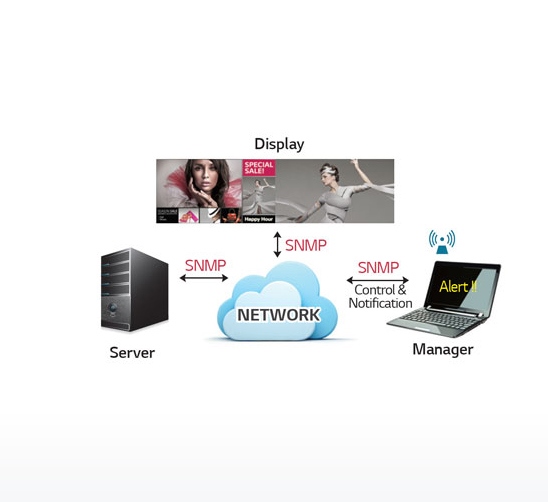 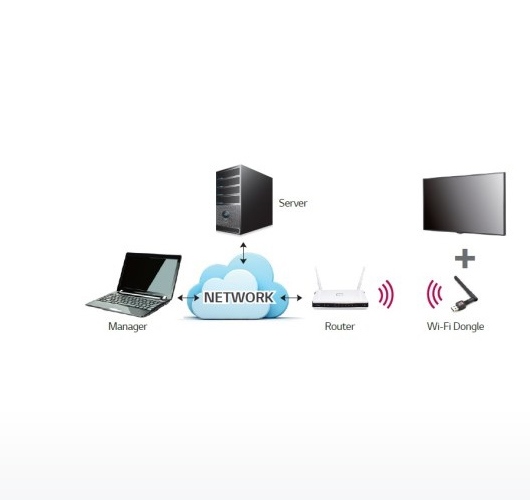 10. Информация об авторе проекта (место работы или обучения).Наталья Мерзликина – корреспондент управления информационной политики ТГУИнициатор и исполнитель серии общественно значимых и социально-ориентированных проектов: акция «Я в ТГУ», «День знаний», «Татьянин день», «Самый теплый праздник», «Щедрый вторник», «Благодарю».Наименование КПЭ Проекта Ед. изм. Целевое значение КПЭ Презентация проекта единого видео-сервиса «Campus TV»Кол-во 1 шт. Монтаж миникомпьютеров для создания единой сети телевизионных панелей (1 этап), общее количествоКол-во 10 шт. Монтаж миникомпьютеров для расширения  единой сети телевизионных панелей (2 этап), общее количествоКол-во 28 шт. Монтаж сервера и запуск облачного сервисаКол-во 1 шт. Запуск Веб-интерфейса приема объявлений Кол-во 1 шт. Показы рекламно-информационных роликов в сутки на 1 телевизионной панели (в рабочие/учебные дни с 9 час. до 22 час., средняя длительность ролика 1 мин., пропорции  «информационные ролики/развлекательные ролики» 50%/50%)Кол-во  3 120  Пакет нормативно-правовой базы деятельности видео-сервиса Кол-во 1Продвижение новой коммерческой услуги ТГУ на рекламном рынке Томска (рассылка коммерческих предложений в крупные рекламные агентства, коммерческие и не коммерческие организации г.Томска)Кол-во 50Мероприятие Срок выполнения Разработка технического проекта Февраль 2018 годаПриобретение миникомпьютеров и расходных материалов на 10 точекМарт-Апрель 2018 года Монтаж оборудования, запуск сервера, веб-интерфейса приема бесплатных объявлений от сотрудников, студентовАпрель 2018 года Разработка нормативно-правовой документации Апрель 2018 года Рассылка коммерческих предложений рекламным агентствам и другим коммерческим/некоммерческим организациям Май 2018 года Тестовая трансляция, обеспечение устойчивости системыМай 2018 года Ознакомление с возможностями сервиса всех заинтересованных подразделений ТГУ и внешних организацийИюнь-июль  2018 годаКоммерческая реализация информационно-рекламных услуг внешним организациямАвгуст-декабрь 2018 года Приобретение, миникомпьютеров и расходных материалов на 18 дополнительных экрановСентябрь 2018 годаМонтаж и расширение сервисаОктябрь 2018 годаПодготовка отчета и презентации Ноябрь 2018 года№НаименованиеКол-воСумма, руб.1Мини-ПК Intel "NUC5CPYH" Intel Celeron N3050 (2.1), SODIMM DDR3L, 2.5" HDD, GLAN, WiFi, BT,  HDM101111002Накопитель SSD Kingston 240ГБ "SSDNow UV400" SUV400S37/240G10693003Модуль памяти Corsair SO-DIMM 4ГБ DDR3L SDRAM "CMSO4GX3M1C1333C9"10214504Кабель 1.8м для подключения телевизора1033005Заглушка для второго монитора1038506Оплата труда за монтаж, настройку оборудования, программного обеспечения, в т.ч. налоги1021 000Итого:230 000